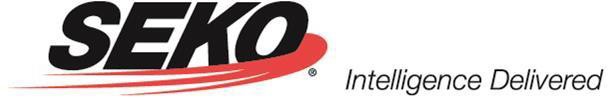 SEKO Worldwide LLC和SEKO Customs Brokerage Inc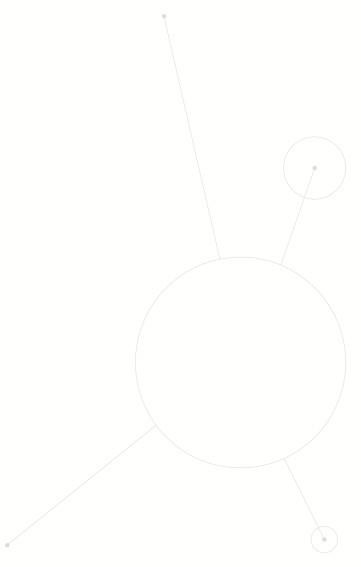 安全培訓和威脅意識政策SEKO是海關和貿易反恐合作夥伴計劃（ CTPAT ）的參與者，負責執行、年度審查和始終如一地實施這項政策。所有培訓都將記錄在SEKO的學習管理系統（ LMS ）中。至少每年進行一次進修培訓，或在程序和安全威脅發生變化時進行培訓。所有員工都將接受以下主題的培訓：CTPAT計劃——最低安全標準的目的、目標和意圖相互認可安排和其他政府計劃（ AEO計劃， PIP等）適用於CTPAT的公司特定問題存取控制存取裝置控制訪客程序護送程序質疑看似未經授權的人報告安全事件/關注事項內部陰謀人身安全停車圍欄照明建築結構閘門和閘門房鎖定裝置和鑰匙控制/警報系統&視訊監控所有員工都將在招聘過程中接受上述主題的培訓，並在政策發生變化時接受持續培訓。其他員工可能會根據其工作任務接受特殊培訓，例如：所有電腦使用者需要接受IT程序培訓對於貨運碼頭人員，可能需要接受封條控制和檢查、集裝箱/拖車檢查的培訓對於調度員、經理和其他適當的人員，可能需要追蹤和監控的培訓文件準備、審查和提交的培訓可疑運送提示信號培訓可疑包裹甄別培訓警報系統培訓安全檢查程序培訓定期重新篩選進行風險評估進行業務合作夥伴篩選如何在對業務合作夥伴進行實地考察期間進行安全驗證的培訓作為CTPAT參與者，SEKO透過CTPAT門戶網站向海關&邊境保護局（CBP）提供適用的安全資訊。同時，SEKO透過CTPAT門戶網站監控其同樣是CTPAT成員的商業夥伴，同時也接受商業夥伴的監控。有關SEKO參與的CTPAT或其他供應鏈安全計劃的資訊，請聯絡Compliance@sekologistics.comSEKO Logistics, 1501 East Woodfield Road, Suite 210E, Schaumburg, 伊利諾伊州 60173 |美國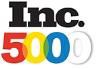 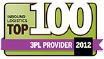 電郵：hello@sekologistics.com 免費電話：+1 800 228 2711 電話：+1 630 919 4800www.sekologistics.com